11.03.2024г. № 25-пРОССИЙСКАЯ ФЕДЕРАЦИЯИРКУТСКАЯ ОБЛАСТЬМУНИЦИПАЛЬНОЕ ОБРАЗОВАНИЕ«УСТЬ-КУТСКИЙ РАЙОН »ПОДЫМАХИНСКОЕ  МУНИЦИПАЛЬНОЕ ОБРАЗОВАНИЕАДМИНИСТРАЦИЯПОСТАНОВЛЕНИЕО ЗАПРЕТЕ ВЫХОДА (ВЫЕЗДА) И ПЕРЕДВИЖЕНИЯ ЛЮДЕЙ ПО ЛЬДУ ВОДНЫХ ОБЪЕКТОВ НА ПЕРИОД СТАНОВЛЕНИЯ,ПОДВИЖКИ ЛЬДА И ВСКРЫТИЯ ЛЕДОВОГО ПОКРОВА НА ТЕРРИТОРИИ ПОДЫМАХИНСКОГО МУНИЦИПАЛЬНОГО ОБРАЗОВАНИЯНа основании ст.27 Водного кодекса Российской Федерации, Федерального закона от 06.10.2003г. № 131-ФЗ «Общих принципах организации местного самоуправления в Российской Федерации», во исполнение Федерального закона от 21.12.1994г. № 68-ФЗ «О защите населения и территорий от чрезвычайных ситуаций природного и техногенного характера», с целью предупреждения чрезвычайных ситуаций, недопущения гибели людей на реках и водоемах Подымахинского муниципального образования, обеспечения охраны жизни и здоровья людей на водных объектах, находящихся на территории Подымахинского муниципального образования, руководствуясь пунктом 32.8 Правил охраны жизни людей на водных объектах в Иркутской области, утвержденных Постановлением Правительства Иркутской области от 08.10.2009 г. №280/59-ПП, Уставом Подымахинского муниципального образования, администрация Подымахинского муниципального образованияПОСТАНОВЛЯЕТ:1. Запретить выход (выезд) и передвижение людей по льду водных объектов на период становления, подвижки льда и вскрытия ледового покрова в границах Подымахинского муниципального образования.2. Рекомендовать руководителям общеобразовательных и культурных учреждений провести разъяснительную работу среди детей и подростков, а также руководителям предприятий и организаций независимо от форм собственности, расположенных на территории сельского поселения и принять меры, направленные на предотвращение случаев гибели людей на водоемах в период становления и вскрытия ледового покрова.3. Обеспечить выставление запрещающих знаков о запрете выхода (выезда) на лед в опасных местах.4. Провести профилактическую работу с населением по правилам безопасности поведения людей на льду.5. Обеспечить размещение информационных материалов о мерах безопасности на льду, о введенных ограничениях выхода (выезда) и передвижения людей по льду водных объектов на период становления и вскрытия ледового покрова.6. Разместить  настоящее постановление  на сайте Подымахинского муниципального образования в сети Интернет.Глава Подымахинскогосельского поселения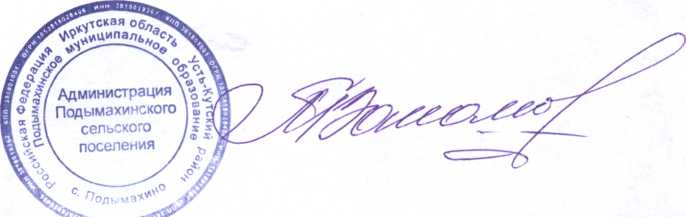 Т.В.Пахомова